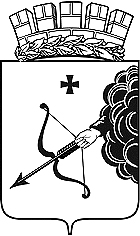 Муниципальное казенное дошкольное образовательное учреждение«Детский сад № 2»  города  КироваПРИКАЗ29.03.2024       №   62о/д            г.Киров обл.О мерах по предупреждению коррупции
в МКДОУ №2 В соответствии со статьей 13.3 Федерального закона от 25.12.2008 
№ 273-ФЗ «О противодействии коррупции» ПРИКАЗЫВАЮ:1. Назначить Комарову Елену Викторовну воспитатель, ответственным за профилактику коррупционных и иных правонарушений в МКДОУ №2.2. Утвердить Положение об антикоррупционной политике МКДОУ №2. согласно приложению № 1.3. Утвердить Кодекс этики и служебного поведения работников МКДОУ №2.согласно приложению № 2.4. Утвердить Порядок уведомления представителя нанимателя (работодателя) о фактах обращения в целях склонения работника к совершению коррупционных правонарушений согласно приложению № 3.5. Утвердить Положение о конфликте интересов в МКДОУ №2.согласно приложению № 4. 6. Создать комиссию в МКДОУ №2 по соблюдению требований к служебному поведению работников и урегулированию конфликта интересов и утвердить ее состав согласно приложению № 5.7. Утвердить Положение о комиссии МКДОУ №2 по соблюдению требований к служебному поведению работников и урегулированию конфликта интересов согласно приложению № 6. 8. Утвердить Порядок сообщения о получении подарка в связи с протокольными мероприятиями, служебными командировками и другими официальными мероприятиями, участие в которых связано с исполнением служебных (должностных) обязанностей, его сдачи, оценки и реализации (выкупа) согласно приложению № 7.9. Утвердить Положение об оценке коррупционных рисков в МКДОУ №2 согласно приложению № 8.10. Утвердить форму декларации о конфликте интересов согласно приложению № 9.	11. Контроль за исполнением приказа  возложить на Воспитателя Комарову Елену Викторовну (наименование должности, фамилия, инициалы ответственного должностного лица)С приказом ознакомлены:Руководитель учреждения (организации)________________________         (наименование должности)                   (подпись)(инициалы, фамилия)Ф.И.О.ДолжностьПодпись1.Комарова Е.В..Воспиатель